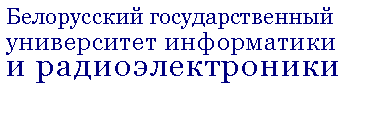 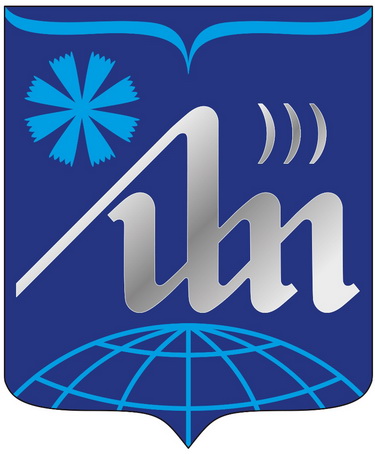 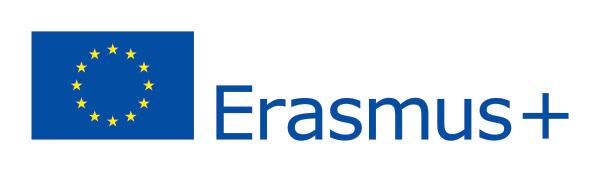 Положение о проведении Конкурса по программе Эразмус +, ключевое направление деятельности 1: «Индивидуальная мобильность для обучения» Общие положенияКонкурс проводится с целью определения участников программ академической мобильности из числа сотрудников и обучающихся БГУИР (далее – Участники) в рамках программы Эразмус+, ключевое направление деятельности 1: «Индивидуальная мобильность для обучения» (Erasmus+, Key Action 1: «Learning Mobility of Individuals», далее – программа Erasmus+ KA 1).Общие параметры мобильности (количество и категории Участников, продолжительность, предметные области, требуемый уровень владения основным и дополнительным языками, сроки подачи заявок) определяются соглашениями между БГУИР и зарубежными партнерами, заключенными в рамках программы Erasmus+ KA 1. Квоты приема и финансовые условия, действующие на момент объявления конкурса, устанавливаются принимающими университетами. Основными принципами организации конкурса являются: справедливость, прозрачность, последовательность и доступность. Вся информация и документация о конкурсе (параметры мобильности, сроки и условия проведения конкурса, результаты отбора) размещаются на портале БГУИР, в газете «Импульс», социальных сетях.Отбор Участников осуществляет Конкурсная комиссия (далее – Комиссия), в состав которой могут входить представители центра международного сотрудничества, управления подготовки научных кадров высшей квалификации, факультетов, Минского радиотехнического колледжа, других структурных подразделений университета. Председателем Комиссии назначается проректор. Все члены Комиссии подписывают декларацию об отсутствии конфликта интересов. Состав Комиссии, сроки приема заявок и подведения итогов утверждаются приказом ректора.Условия участия в конкурсеВ конкурсе могут участвовать (при наличии соответствующих предметных областей в параметрах мобильности):обучающиеся в БГУИР по дневной форме получения образования;представители профессорско-преподавательского состава, работающие по основному месту работы в БГУИР;представители административного персонала, работающие по основному месту работы в БГУИР;Требования к обучающимся:студент I ступени высшего образования (кроме студентов первого курса), магистрант, аспирант; 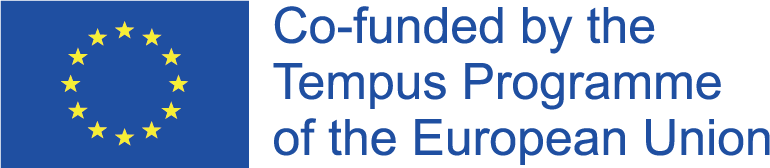 общий средний балл успеваемости для студентов – 7,0 баллов и выше;общий средний балл успеваемости для магистрантов за период обучения 
на I ступени высшего образования – 7,0 баллов и выше;общий средний балл успеваемости для аспирантов за период обучения 
на II ступени высшего образования – 7,0 баллов и выше;отсутствие академических и финансовых задолженностей, дисциплинарных взысканий;владение языком мобильности на уровне, необходимом для обучения в принимающем университете;Требования к представителям профессорско-преподавательского состава 
и административного персонала: сотрудник, работающий по основному месту работы в БГУИР;владение языком мобильности на уровне, необходимом для преподавания/стажировки в принимающем университете.Критерии отбораДля обучающихся (максимальная оценка – 23 балла):Для представителей ППС и административного персонала (максимальная оценка – 18 баллов): Дополнительные критерии, определенные Европейской комиссией для принятия решения о стипендиатах: приоритет отдается заявителям, относящимся к социально уязвимым слоям населения (кандидаты, находящиеся в трудном материальном положении, инвалиды, сироты, др.);  приоритет отдается сотрудникам, осуществляющим первый выезд для преподавания за рубеж;  гендерный баланс отобранных участников программы; охват по возможности всех специальностей, по которым возможен обмен;повторное участие в программах Европейской комиссии понижает приоритет участника.Этапы конкурсаОбучающийся/сотрудник оформляет комплект конкурсных документов по форме, установленной в Приложениях 1-4, и подает его в электронном и бумажном виде в отдел международных связей ЦМС (далее – ОМС) в сроки проведения конкурса. ОМС осуществляет техническую экспертизу конкурсной заявки и ее регистрацию. Комплекты, заполненные от руки, или не соответствующие иным установленным требованиям, или поданные с нарушением сроков, или имеющие расхождения в электронной и бумажной версиях, а также неполный комплект документов не принимаются и не регистрируются.Зарегистрированные заявки направляются в Комиссию, которая проводит их оценку в соответствии с критериями отбора. По результатам работы Комиссии составляется ранжированный список участников программы Erasmus+ KA 1. Итоги конкурса оформляются в виде протокола заседания конкурсной комиссии или иного документа, установленного принимающим вузом.Участники конкурса, не прошедшие отбор, могут подать в ОМС апелляцию на решение Комиссии в течение трех рабочих дней с момента опубликования результатов. Обращения рассматриваются в течение пяти рабочих дней апелляционной комиссией в составе представителей центра международного сотрудничества, управления подготовки научных кадров высшей квалификации, факультетов, Минского радиотехнического колледжа.Участники программы оформляют необходимые документы для обучения/преподавания/стажировки в соответствии с требованиями и сроками, определенными принимающим вузом.ОМС информирует принимающие вузы о результатах конкурса и номинирует участников программы.Для организации мобильности принимающий вуз заключает индивидуальные соглашения  с каждым участником программы.После получения подтверждения/приглашения принимающего вуза, ОМС совместно с участниками программы оформляют приказ о направлении на обучение за границу (для обучающихся) или приказ о командировании (для сотрудников).Приложение 1Аул. П.Бровки, 6 ▪ 220013 Минск ▪ Беларусь ▪ тел: +37517 293-89-17 ▪ e-mail: oms@bsuir.by										№ ……………………..	Дата ………………......	ЗАЯВКА на участие в программе Эразмус+, Ключевое направление деятельности 1:  «Индивидуальная мобильность для обучения» Часть А: заполняется обучающимся_____________________________________________________________________________________Ф.И.О. полностью_____________________________________________________________________________________Ступень обучения (студент, магистрант, аспирант)_____________________________________________________________________________________Кафедра, факультет_____________________________________________________________________________________Полное наименование специальности_____________________________________________________________________________________Телефон с указанием кода оператора сети и е-mail_____________________________________________________________________________________Тип мобильности (обучение, практика)_____________________________________________________________________________________Предполагаемый период мобильности _____________________________________________________________________________________Принимающий вуз, страна (в порядке приоритета)Я даю согласие на обработку указанных выше персональных данных и передачу их третьим лицам (вузам-партнерам) с целью участия в программе мобильности. С порядком оформления выезда за рубеж ознакомлен www.bsuir.by » Международное сотрудничество » Программы мобильности » Оформление командировки.___________									___________Дата											ПодписьЧасть Б: заполняется деканом или заведующим кафедрой  Обучающийся не имеет академических и финансовых задолженностей, дисциплинарных
взысканий  Обучающийся относится к социально уязвимым слоям населения (в трудном материальном положении, инвалид, сирота, др.). Данный пункт необходим для обеспечения равного доступа к мобильностям для обучающихся всех слоев населения. Отметьте, если он подходит. Общий средний балл за период обучения на I ступени высшего образования:_________________________________________ рекомендует данного обучающегося для участия в конкурсе.Наименование факультета/кафедры________________		___________				___________Должность 			подпись						Ф.И.О.Приложение 1Бул. П.Бровки, 6 ▪ 220013 Минск ▪ Беларусь ▪ тел: +37517 293-89-17 ▪ e-mail: oms@bsuir.by										№ ……………………..	Дата ………………......	ЗАЯВКА на участие в программе Эразмус+, Ключевое направление деятельности 1:  «Индивидуальная мобильность для обучения» Часть А: заполняется сотрудником_____________________________________________________________________________________Ф.И.О. полностью_____________________________________________________________________________________Должность и место работы_____________________________________________________________________________________Телефон с указанием кода оператора сети и е-mail_____________________________________________________________________________________Тип мобильности (преподавание, стажировка)_____________________________________________________________________________________Предполагаемый период мобильности _____________________________________________________________________________________Принимающий вуз, страна (в порядке приоритета)Я даю согласие на обработку указанных выше персональных данных и передачу их третьим лицам (вузам-партнерам) с целью участия в программе мобильности. С порядком оформления выезда за рубеж ознакомлен www.bsuir.by » Международное сотрудничество » Программы мобильности » Оформление командировки.___________									___________Дата											ПодписьЧасть Б: заполняется руководителем структурного подразделения по месту работы  Сотрудник относится к социально уязвимым слоям населения (в трудном материальном положении, инвалид, сирота, др.). Данный пункт необходим для обеспечения равного доступа к мобильностям для обучающихся всех слоев населения. Отметьте, если он подходит. ________________________________ рекомендует данного сотрудника для участия в конкурсе.Наименование структурного подразделения ________________		___________				___________Должность 			подпись						Ф.И.О.Приложение 2ул. П.Бровки, 6 ▪ 220013 Минск ▪ Беларусь ▪ тел: +37517 293-89-17 ▪ e-mail: oms@bsuir.byКОНТРОЛЬНЫЙ ЛИСТдля сотрудников/обучающихся,желающих принять участие в программе Эразмус+, Ключевое направление деятельности 1:  «Индивидуальная мобильность для обучения»  Заявка на участие в программе мобильности   Резюме/СV   Сертификат, подтверждающий уровень владения языком мобильности  План мероприятий/план обучения  Мотивационное письмо  Дополнительные документы (письма поддержки от принимающего университета, характеристики, рекомендательные письма)ПРИМЕЧАНИЕ:Вышеуказанный комплект документов подается одним многостраничным PDF-файлом на e-mail: ______@bsuir.by и в бумажном виде в отдел международных связей центра международного сотрудничества (ул. П.Бровки, 6, корпус БГУИР № 1, каб. 116а, тел. +375 17 2938917). Комплекты, заполненные от руки, или не соответствующие иным установленным требованиям, или поданные с нарушением сроков, или имеющие расхождения в электронной и бумажной версиях, а также неполный комплект документов не принимаются.Дополнительные документы (письма поддержки от принимающего университета, характеристики, рекомендательные письма) предоставляются по желанию. Приложение 3Аул. П.Бровки, 6 ▪ 220013 Минск ▪ Беларусь ▪ тел: +37517 293-89-17 ▪ e-mail: oms@bsuir.byМОТИВАЦИОННОЕ ПИСЬМО__________________________________________________________________________________Ф.И.О. полностью__________________________________________________________________________________Ступень обучения (студент, магистрант, аспирант)__________________________________________________________________________________Кафедра, факультет__________________________________________________________________________________Полное наименование специальности__________________________________________________________________________________Предполагаемый период мобильности ВВЕДЕНИЕПрограмма Erasmus+ предназначена для активных и амбициозных молодых людей, готовых посредством решения вопросов в рамках своей компетенции, влиять на развитие страны, региона и мира в целом.Координаторы программы академической мобильности «Индивидуальная мобильность для обучения» (программа Эразмус+, ключевое направление деятельности 1) ищут кандидатов, показывающих высокий интеллектуальный уровень и лидерские качества, а также желание развиваться в выбранной профессии. Кандидаты на участие в программе мобильности должны иметь ясное представление о том, какой вклад они внесут в развитие страны и региона в случае получения гранта. В ответах на вопросы внизу опишите, почему вы подходите для данной мобильности. В мотивационном письме не повторяйте информацию из CV, а расскажите о том, что вас мотивирует и вдохновляет. Приложение 3Бул. П.Бровки, 6 ▪ 220013 Минск ▪ Беларусь ▪ тел: +37517 293-89-17 ▪ e-mail: oms@bsuir.byМОТИВАЦИОННОЕ ПИСЬМО_____________________________________________________________________________________Ф.И.О. полностью_____________________________________________________________________________________Должность и место работы_____________________________________________________________________________________Предполагаемый период мобильности ВВЕДЕНИЕПрограмма Erasmus+ предназначена для активных и амбициозных молодых людей, готовых посредством решения вопросов в рамках своей компетенции, влиять на развитие страны, региона и мира в целом.Координаторы программы академической мобильности «Индивидуальная мобильность для обучения» (программа Эразмус+, ключевое направление деятельности 1) ищут кандидатов, показывающих высокий интеллектуальный уровень и лидерские качества, а также желание развиваться в выбранной профессии. Кандидаты на участие в программе мобильности должны иметь ясное представление о том, какой вклад они внесут в развитие страны и региона в случае получения гранта. В ответах на вопросы внизу опишите, почему вы подходите для данной мобильности. В мотивационном письме не повторяйте информацию из CV, а расскажите о том, что вас мотивирует и вдохновляет. Приложение 4Aул. П.Бровки, 6 ▪ 220013 Минск ▪ Беларусь ▪ тел: +37517 293-89-17 ▪ e-mail: oms@bsuir.byПЛАН ОБУЧЕНИЯ__________________________________________________________________________________Ф.И.О. полностью__________________________________________________________________________________Ступень обучения (студент, магистрант, аспирант)__________________________________________________________________________________Кафедра, факультет__________________________________________________________________________________Полное наименование специальности__________________________________________________________________________________Предполагаемый период мобильности ___________									___________Дата	ПодписьСОГЛАСОВАНО:Научный руководитель			___________			______________подпись	Ф.И.О.Приложение 4Бул. П.Бровки, 6 ▪ 220013 Минск ▪ Беларусь ▪ тел: +37517 293-89-17 ▪ e-mail: oms@bsuir.byПЛАН МЕРОПРИЯТИЙ_____________________________________________________________________________________Ф.И.О. полностью_____________________________________________________________________________________Должность и место работы_____________________________________________________________________________________Предполагаемый период мобильности ___________									___________Дата	ПодписьСОГЛАСОВАНО:Руководитель структурного подразделения		___________			______________	подпись				Ф.И.О.КритерийОписаниеКоличество балловАкадемический 
профилькачественная оценка позиций резюме/CV, составленного по форме Europass: структурированность и детализированность документауровень профессиональной компетентностистремление к профессиональному развитиюличностные и лидерские качестваопыт межкультурных коммуникацийактивное участие в учебной, научной и внеучебной деятельности БГУИРналичие списка публикаций, сертификатов, дипломов, грамот и др. свидетельствв зависимости от качества – от 1 до 5Академическая 
успеваемостьоценивается на основании общего среднего балла успеваемости:для студентов и магистрантов – за период обучения на I ступени высшего образованиядля аспирантов – за период обучения на II ступени высшего образованиядо 6,99 – 0от 7,00  до 7, 49 – 1от  7,50 до 7,99 – 2от 8,00 до 8,49 – 3от 8, 50 до 8,99 – 4от 9,00 до 10,00 – 5Уровень владения языком мобильностиоценивается на основании сертификата или иного официального документа, содержащего сведения об уровне владения иностранным языком в соответствии с Common European Framework of Reference for LanguagesА – 1А/В1 – 1,5В1 – 2В1/В2 – 2,5В2 – 3В2/С – 3,5С – 4Мотивациякачественная оценка мотивационного письма по форме Приложения 3А: логичность, последовательность и полнота обоснование целесообразности участия в программе мобильности для обучающегося лично и для БГУИР в целомстремление обучающегося работать на достижение высоких результатов обучения, др.в зависимости от качества – от 1 до 4Качество плана 
обучениякачественная оценка плана обучения, составленного по форме Приложения 4А: степень соответствия выбранных дисциплин с профилем специальностистепень детализированности плана согласование плана с номинирующими структурными подразделениями в зависимости от качества составления – от 1 до 3Качество дополнительных документовкачественная оценка письма поддержки от принимающего университета, характеристики, рекомендательных писем:академический статус рекомендующего лицаструктурированность, логическая последовательность и детализированностьнет документов – 0в зависимости от качества – от 1 до 2КритерийОписаниеКоличество балловАкадемический профилькачественная оценка позиций резюме/CV, составленного по форме Europass: структурированность и детализированность документауровень профессиональной компетентностистремление к профессиональному развитиюличностные и лидерские качестваопыт межкультурных коммуникацийактивное участие в учебной, научной и внеучебной деятельности БГУИРналичие списка публикаций, сертификатов, дипломов, грамот и др. свидетельствв зависимости от качества – от 1 до 5Уровень владения языком мобильностиоценивается на основании сертификата или иного официального документа, содержащего сведения об уровне владения иностранным языком в соответствии с Common European Framework of Reference for LanguagesА – 1А/В1 – 1,5В1 – 2В1/В2 – 2,5В2 – 3В2/С – 3,5С – 4Целесообразностькачественная оценка обоснования целесообразности командирования по форме Приложения 3Б: логичность, последовательность и полнота с точки зрения важности результатов мобильности для сотрудника лично и для БГУИР в целом стремление сотрудника работать на достижение высоких результатов, др.в зависимости от качества – от 1 до 4Качество плана мероприятий на период мобильностикачественная оценка плана преподавания/стажировки, составленного по форме Приложения 4Б: степень детализированности плана согласование плана с номинирующими структурными подразделениями в зависимости от качества составления – от 1 до 3Качество письма поддержки от принимающего университета, рекомендательных писемкачественная оценка письма поддержки от принимающего университета,  рекомендательных писем:академический статус рекомендующего лицаструктурированность, логическая последовательность и детализированность документанет документов – 0в зависимости от качества – от 1 до 2Опишите ваши амбиции, опыт, цели, знания, умения и навыки, демонстрирующие лидерский потенциал Расскажите о тех личных и профессиональных качествах, которые вы стремитесь развить в будущем Опишите, как вы примените результаты участия в программе мобильности Erasmus+ в университете или на работе Опишите, чем вас привлекает выбранный вами европейский университет Опишите ваши амбиции, опыт, цели, знания, умения и навыки, демонстрирующие лидерский потенциал Расскажите о тех личных и профессиональных качествах, которые вы стремитесь развить в будущем Опишите, как вы примените результаты участия в программе мобильности Erasmus+ в университете или на работе Опишите, чем вас привлекает выбранный вами европейский университет Белорусский государственный университет информатики и радиоэлектроникиБелорусский государственный университет информатики и радиоэлектроникиНаименование выбранного европейского университета на русском и английском языкеНаименование выбранного европейского университета на русском и английском языкеСпециальность:Специальность:Faculty:Faculty:ДисциплиныКоличествозачетных единицCoursesECTSИтого зачетных единиц:Итого ECTS:№ п/пНаименование мероприятияСрок выполнения